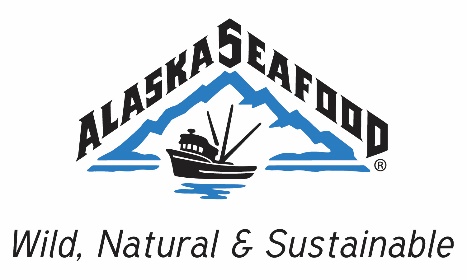 ASMI Salmon Committee MeetingWednesday, April 19, 2017Beginning at 8:00AM Alaska TimeTBD Room at the Captain Cook in Anchorage AKDial-In InformationCall in number: 800-315-6338Alternate Call in number: 1-913-904-9376Access Code: 37152Draft AgendaRoll callApproval of draft agendaApproval of the minutes from previous meeting Public CommentOld business and good of the order2017 salmon season and update – Andy Wink, McDowell GroupOngoing salmon marketing campaignsUpdate on Canadian MarketsFinal CommentsSchedule next meetingAdjourn